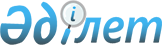 Аудандық мәслихаттың 2016 жылғы 11 сәуірдегі № 15 "Темір ауданында әлеуметтік көмек көрсету, мөлшерлерін белгілеу және мұқтаж азаматтардың жекелеген санаттарының тізбесін айқындау қағидаларын бекіту туралы" шешіміне өзгерістер енгізу туралы
					
			Күшін жойған
			
			
		
					Ақтөбе облысы Темір аудандық мәслихатының 2020 жылғы 30 қазандағы № 530 шешімі. Ақтөбе облысының Әділет департаментінде 2020 жылғы 6 қарашада № 7609 болып тіркелді. Күші жойылды - Ақтөбе облысы Темір аудандық мәслихатының 2023 жылғы 8 қыркүйектегі № 78 шешімімен
      Ескерту. Күші жойылды - Ақтөбе облысы Темір аудандық мәслихатының 08.09.2023 № 78 шешімімен (алғашқы ресми жарияланған күнінен кейін күнтізбелік он күн өткен соң қолданысқа енгізіледі).
      Қазақстан Республикасының 2001 жылғы 23 қаңтардағы "Қазақстан Республикасындағы жергілікті мемлекеттік басқару және өзін–өзі басқару туралы" Заңының 6 бабына, Қазақстан Республикасының 2016 жылғы 6 сәуірдегі "Құқықтық актілер туралы" Заңының 50-бабына сәйкес Темір аудандық мәслихаты ШЕШІМ ҚАБЫЛДАДЫ:
      1. Аудандық мәслихаттың 2016 жылғы 11 сәуірдегі № 15 "Темір ауданында әлеуметтік көмек көрсету, мөлшерлерін белгілеу және мұқтаж азаматтардың жекелеген санаттарының тізбесін айқындау қағидаларын бекіту туралы" (нормативтік құқықтық актілерді мемлекеттік тіркеу Тізілімінде № 4903 тіркелген, 2016 жылы 20 мамырда Қазақстан Республикасы нормативтік құқықтық актілерінің "Әділет" ақпараттық–құқықтық жүйесінде жарияланған) шешіміне келесідей өзгерістер енгізілсін:
      көрсетілген шешіммен бекітілген Темір ауданында әлеуметтік көмек көрсету, мөлшерлерін белгілеу және мұқтаж азаматтардың жекелеген санаттарының тізбесін айқындау қағидаларында:
      1 тармақ келесідей жаңа редакцияда жазылсын:
      "1. Осы Темір ауданында әлеуметтік көмек көрсету, мөлшерлерін белгілеу және мұқтаж азаматтардың жекелеген санаттарының тізбесін айқындау қағидалары (бұдан әрi – Қағидалар) Қазақстан Республикасының 2008 жылғы 4 желтоқсандағы Бюджет кодексінің 56 бабына, Қазақстан Республикасының 2001 жылғы 23 қаңтардағы "Қазақстан Республикасындағы жергiлiктi мемлекеттiк басқару және өзiн–өзi басқару туралы" Заңының 6 бабына және Қазақстан Республикасы Үкіметінің 2013 жылғы 21 мамырдағы № 504 "Әлеуметтік көмек көрсетудің, оның мөлшерлерін белгілеудің және мұқтаж азаматтардың жекелеген санаттарының тізбесін айқындаудың үлгілік қағидаларын бекіту туралы" қаулысына сәйкес әзірленді (бұдан әрi – Үлгілік қағидалар) және әлеуметтік көмек көрсетудің, оның мөлшерлерін белгілеудің және мұқтаж азаматтардың жекелеген санаттарының тізбесін айқындаудың тәртібін белгілейді.";
      2 тармақтың 1), 4) тармақшалары келесідей жаңа редакцияда жазылсын:
      "1) "Азаматтарға арналған үкімет" мемлекеттік корпорациясы (бұдан әрі – уәкілетті ұйым) – Қазақстан Республикасының заңнамасына сәйкес мемлекеттік қызметтерді, табиғи монополиялар субъектілерінің желілеріне қосуға арналған техникалық шарттарды беру жөніндегі қызметтерді және квазимемлекеттік сектор субъектілерінің қызметтерін көрсету, "бір терезе" қағидаты бойынша мемлекеттік қызметтерді, табиғи монополиялар субъектілерінің желілеріне қосуға арналған техникалық шарттарды беру жөніндегі қызметтерді, квазимемлекеттік сектор субъектілерінің қызметтерін көрсетуге өтініштер қабылдау және көрсетілетін қызметті алушыға олардың нәтижелерін беру жөніндегі жұмысты ұйымдастыру, сондай–ақ электрондық нысанда мемлекеттік қызметтер көрсетуді қамтамасыз ету үшін Қазақстан Республикасы Үкіметінің шешімі бойынша құрылған, жылжымайтын мүлікке құқықтарды оның орналасқан жері бойынша мемлекеттік тіркеуді жүзеге асыратын заңды тұлға;
      4) ең төмен күнкөріс деңгейі – мөлшері бойынша "Қазақстан Республикасы Ұлттық экономика министрлігінің Статистика комитеті Ақтөбе облысының статистика департаменті" Республикалық мемлекеттік мекемесі есептейтін облыстардағы мөлшері бойынша ең төмен тұтыну себетінің құнына тең, бір адамға қажетті ең төмен ақшалай кіріс;";
      7 тармақтың үшінші абзацы келесідей жаңа редакцияда жазылсын:
      "30 тамыз – Қазақстан Республикасының Конституция күні.";
      8 тармақ келесідей жаңа редакцияда жазылсын:
      "8. Ай сайынғы әлеуметтік көмек табыстарын есепке алмай көрсетіледі:
      1) Ұлы Отан соғысының ардагерлеріне коммуналдық қызметтерге 8000 (сегіз мың) теңге мөлшерінде уәкілетті ұйымның ұсынған тізімдері негізінде;
      2) мүгедек балаларды үйде оқытуға жұмсалған шығындарды өтеуге мүгедек балалардың ата–аналарына немесе заңды өкілдеріне, білім беру кезеңіне бір мүгедек балаға, 2 (екі) айлық есептiк көрсеткiш мөлшерiнде "Темір аудандық білім, дене шынықтыру және спорт бөлімі" мемлекеттік мекемесінің ұсынған тізімдері негізінде;
      3) онкологиялық аурулардан зардап шегетін азаматтарға, адамның иммуножетіспеушілік вирусы инфекциясын жұқтырғандарға және туберкулездің әртүрлі түрімен ауыратын науқастарға, ай сайын ұсынылатын "Ақтөбе облысының денсаулық сақтау басқармасы" мемлекеттік мекемесінің
      шаруашылық жүргізу құқығындағы "Темір аудандық ауруханасы" мемлекеттік коммуналдық кәсіпорны ұсынған тізімдері негізінде, жылына алты айға дейінгі амбулаториялық ем алу мерзіміне 10 (он) айлық есептiк көрсеткіш мөлшерінде;
      4) жеңілдіктер бойынша Ұлы Отан соғысының ардагерлеріне теңестірілген ардагерлерге, басқа мемлекеттердің аумағындағы ұрыс қимылдарының ардагерлеріне жылу маусымының 7 айы ішінде (қаңтардан сәуірге дейін, қазаннан желтоқсанға дейін) коммуналдық қызметтерге 3 500 (үш мың бес жүз) теңге мөлшерінде;
      5) Қазақстан Республикасының 2020 жылғы 6 мамырдағы "Ардагерлер туралы" Заңының күші қолданылатын басқа да адамдарға жылу маусымының 7 ай ішінде (қаңтардан сәуірге дейін, қазаннан желтоқсанға дейін) коммуналдық қызметтерге 3500 (үш мың бес жүз) теңге мөлшерінде;
      6) Ұлы Отан соғысы жылдарындағы тылдағы қажырлы еңбегі мен мінсіз әскери қызметі үшін бұрынғы КСР Одағының орденімен және медальдарымен наградталған адамдарға жылу маусымының 7 ай ішінде (қаңтардан сәуірге дейін, қазаннан желтоқсанға дейін) коммуналдық қызметтерге 3500 (үш мың бес жүз) теңге мөлшерінде.
      Әлеуметтік көмек, егер жоғарыда аталған тұлғалар толық мемлекет қарауында болмаған жағдайда көрсетіледі.";
      9 тармақтың бірінші абзацы, 1), 2), 3) тармақшалары келесідей жаңа редакцияда жазылсын:
      "9. Өмірлік қиын жағдай туындаған кезде, не оның мүлкіне зиян келтіру нәтижесінде келтірілген шығындарға байланысты біржолғы әлеуметтік көмектің төмендегі мөлшерлері белгіленеді:
      1) Ұлы Отан соғысының ардагерлеріне 150 000 (жүз елу мың) теңгеге дейінгі шекте;
      2) жеңілдіктер бойынша Ұлы Отан соғысының ардагерлеріне теңестірілген ардагерлерге, басқа мемлекеттердің аумағындағы ұрыс қимылдарының ардагерлеріне 100 000 (жүз мың) теңгеге дейінгі шекте;
      3) Қазақстан Республикасының 2020 жылғы 6 мамырдағы "Ардагерлер туралы" Заңның күші қолданылатын басқа да адамдарына 80 000 (сексен мың) теңгеге дейінгі шекте;":
      10 тармақтың бірінші, екінші абзацтары келесідей жаңа редакцияда жазылсын:
      "10. Өмірлік қиын жағдайлардағы азаматтарға, егер жолыққан сәттің алдындағы тоқсанда отбасының (азаматтың) жан басына шаққандағы орташа табысы Ақтөбе облысы бойынша төменгі күнкөріс деңгейі мөлшерінен 1 еседен
      аспаса әлеуметтік көмек көрсетіледі (кірісі есептелмей әлеуметтік көмек көрсетілетін Ұлы Отан соғысының ардагерлерін қоспағанда).
      Ұлы Отан соғысының ардагерлеріне өмірлік қиын жағдай туындаған кезде, әлеуметтік көмек олардың табысын есепке алмай көрсетіледі.";
      12 тармақ келесідей жаңа редакцияда жазылсын:
      "12. Біржолғы әлеуметтік көмек көрсетіледі:
      1) Жеңіс күніне орай:
      Ұлы Отан соғысының ардагерлеріне 2 000 000 (екі миллион) теңге мөлшерiнде;
      жеңілдіктер бойынша Ұлы Отан соғысының ардагерлеріне теңестірілген ардагерлеріне, басқа мемлекеттердің аумағындағы ұрыс қимылдарының ардагерлеріне 100 000 (жүз мың) теңге мөлшерiнде;
      Қазақстан Республикасының 2020 жылғы 6 мамырдағы "Ардагерлер туралы" Заңның күші қолданылатын басқа да адамдарына, еңбек ардагерлеріне, қайтыс болған Ұлы Отан соғысы ардагерлерінің екінші рет некеге отырмаған жұбайына (зайыбына) 50000 (елу мың) теңге мөлшерiнде;
      қайтыс болған ауғандық жауынгерлердің екінші рет некеге отырмаған жұбайына (зайыбына) 30000 ( отыз мың) теңге мөлшерiнде;
      2) Қазақстан Республикасының Конституция күніне орай:
      мемлекеттік әлеуметтік жәрдемақы алушы мүгедектерге 50 000 (елу мың) теңге мөлшерiнде;
      3) емделуге төленетін жол шығындарын өтеу үшін:
      Ұлы Отан соғысының ардагерлеріне, I, II, III топтағы мүгедектерге, он алты жасқа дейінгі мүгедек балаларға және оларды ертіп жүруші тұлғаларға, "Ақтөбе облысының денсаулық сақтау басқармасы" мемлекеттік мекемесінің (бұдан әрі – облыстық денсаулық сақтау басқармасы) жолдамасы бойынша.";
      14 тармақ келесідей жаңа редакцияда жазылсын:
      "14. Атаулы күндер мен мерекелік күндері әлеуметтік көмек алушылардан өтініш талап етілмей, әлеуметтік көмекті тағайындау және төлеуді қамтамасыз ететін уәкілетті органның не уәкілетті ұйымдардың, ЖАО бекіткен тізімі бойынша табыстарын есепке алмай көрсетіледі.
      Азаматтардың кейбір санаттарының әр түрлі атаулы күндер мен мерекелік күндері (санатына сәйкес) әлеуметтік көмек алуға құқығы болған жағдайда әлеуметтік көмектің бір түрі көрсетіледі (көлемі бойынша үлкені).
      12 тармағының 3) тармақшасында көрсетілген тұлғалар мынадай құжаттарды ұсынады:
      1) арызы;
      2) мүгедек баланың жеке куәлігінің көшірмесі немесе туу туралы куәлігінің көшірмесі;
      3) жолдама:
      стационарға емдеуге жатқызуға;
      республикалық деңгейде мамандандырылған және жоғары
      мамандандырылған консультациялық-диагностикалық көмек алуға;
      4) 12 тармағының 3) тармақшасында көрсетілген азаматтардың санатына жататындығын растайтын куәліктің көшірмесі;
      5) жол жүру дерегін растайтын билеттер, егер олар болмаған жағдайда – темір жол көлігінде емделу орнына дейінгі және кері қайтуға жол жүру құны туралы анықтама;
      6) 12 тармағының 3) тармақшасында көрсетілген адамды алып жүру қажеттігін растайтын медициналық анықтама.";
      15 тармақ келесідей жаңа редакцияда жазылсын:
      "15. Өмірде қиын жағдай туындаған кезде әлеуметтік көмек алу үшін өтініш беруші өзінің немесе отбасының атынан уәкілетті органға немесе қала, ауылдық округтің әкіміне мынадай құжаттармен:
      1) жеке басын куәландыратын құжатпен;
      2) адамның (отбасы мүшелерінің) табыстары туралы мәліметтермен;
      3) өмірде қиын жағдайдың туындағанын растайтын актімен және/немесе құжатпен қоса өтініш береді.
      Адамның (отбасы мүшелерінің) табысына қарамастан тағайындалатын әлеуметтік көмекті алу үшін адамның (отбасы мүшелерінің) табыстары туралы мәліметтер ұсынылмайды.";
      16 тармақ келесідей жаңа редакцияда жазылсын:
      "16. Осы Қағидалардың 8 тармағында көрсетілген тұлғаларға ай сайынғы әлеуметтік көмек алушылардың өтініштері талап етілмей көрсетіледі.";
      17 тармақ келесідей жаңа редакцияда жазылсын:
      "17. Салыстырып тексеру үшін құжаттардың төлнұсқалары ұсынылады, содан кейін құжаттардың төлнұсқалары өтініш берушіге қайтарылады.";
      19 тармақтың бірінші абзацы келесідей жаңа редакцияда жазылсын:
      "19. Учаскелік комиссия құжаттарды алған күннен бастап екі жұмыс күні ішінде өтініш берушіге тексеру жүргізеді, оның нәтижелері бойынша Үлгілік қағидалардағы 2, 3–қосымшаларға сәйкес нысандар бойынша адамның (отбасының) материалдық жағдайы туралы акті жасайды, адамның (отбасының) әлеуметтік көмекке мұқтаждығы туралы қорытынды дайындайды және оларды уәкілетті органға немесе қала, ауылдық округ әкіміне жібереді.";
      осы қағидалардағы 1, 2, 3–қосымшалар алып тасталсын.
      2. "Темір аудандық мәслихатының аппараты" мемлекеттік мекемесіне заңнамада белгіленген тәртіппен осы шешімді Ақтөбе облысының Әділет департаментінде мемлекеттік тіркеуді қамтамасыз етсін.
      3. Осы шешім оның алғашқы ресми жарияланған күнінен кейін күнтізбелік он күн өткен соң қолданысқа енгізіледі.
					© 2012. Қазақстан Республикасы Әділет министрлігінің «Қазақстан Республикасының Заңнама және құқықтық ақпарат институты» ШЖҚ РМК
				
      Темір аудандық мәслихатының сессия төрағасы 

Е. БАЛБОСЫНОВ

      Темір аудандық мәслихатының хатшысы 

Б. Избасов

      "КЕЛІСІЛДІ" "Ақтөбе облысының жұмыспен қамтуды үйлестіру және әлеуметтік бағдарламалар басқармасы" мемлекеттік мекемесінің басшысы 

Б.Елеусинова

      "_____" _______________ 2020 жыл
